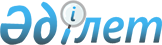 "2012-2014 жылдарға арналған аудандық бюджет туралы" 2011 жылғы 21 желтоқсандағы № 33-2 шешіміне өзгерістер мен толықтырулар енгізу туралы
					
			Күшін жойған
			
			
		
					Шығыс Қазақстан облысы Тарбағатай аудандық мәслихатының 2012 жылғы 07 ақпандағы N 2-2 шешімі. Шығыс Қазақстан облысы Әділет департаментінің Тарбағатай аудандық әділет басқармасында 2012 жылғы 15 ақпанда N 5-16-125 тіркелді. Шешімнің қабылдау мерзімінің өтуіне байланысты қолдану тоқтатылды (Тарбағатай аудандық мәслихатының 2012 жылғы 25 желтоқсандағы N 123 хаты)

      Ескерту. Шешімнің қабылдау мерзімінің өтуіне байланысты қолдану тоқтатылды (Тарбағатай аудандық мәслихатының 25.12.2012 N 123 хаты).      РҚАО ескертпесі.

      Құжаттың мәтінінде түпнұсқаның пунктуация мен орфографиясы  сақталған.

      Қазақстан Республикасының 2008 жылғы 4 желтоқсандағы Бюджет Кодексінің 106 бабының 2 тармағының 5) тармақшасына және 109 бабына, «Қазақстан Республикасындағы жергілікті мемлекеттік басқару және өзін-өзі басқару туралы» 2001 жылғы 23 қаңтардағы Қазақстан Республикасы Заңының 6 бабы 1 тармағының 1) тармақшасына, «2012-2014 жылдарға арналған облыстық бюджет туралы» 2011 жылғы 8 желтоқсандағы № 34/397-IV шешімге өзгерістер енгізу туралы» Шығыс Қазақстан облыстық мәслихатының 2012 жылғы 25 қаңтардағы № 2/10-V шешіміне (нормативтік құқықтық актілер мемлекеттік тіркеу Тізілімінде 2012 жылдың 27 қаңтарында № 2567 тіркелген) сәйкес Тарбағатай аудандық мәслихаты ШЕШІМ ҚАБЫЛДАДЫ:



      1. «2012-2014 жылдарға арналған аудандық бюджет туралы» Тарбағатай аудандық мәслихатының 2011 жылғы 21 желтоқсандағы № 33-2 шешіміне (нормативтік құқықтық актілерді мемлекеттік тіркеу Тізілімінде тіркелген № 5-16-119, «Тарбағатай» газетінің 2012 жылғы 9 қаңтардағы № 4-5 сандарында жарияланды) мынадай өзгерістер мен толықтырулар енгізілсін:



      1) 1-тармақ мынадай редакцияда жазылсын:

      «1. 2012-2014 жылдарға арналған аудандық бюджет тиісінше 1, 2 және 3 қосымшаларға сәйкес, соның ішінде 2012 жылға мынадай көлемдерде бекітілсін:

      1) кірістер – 5 840 652,0 мың теңге, соның ішінде:

      салықтық түсімдер – 459 781,0 мың теңге;

      салықтық емес түсімдер – 1 572,0 мың теңге;

      негізгі капиталды сатудан түсетін түсімдер – 1 379,0 мың теңге;

      трансферттердің түсімдері – 5 377 920,0 мың теңге;

      2) шығындар – 5 773 555,4 мың теңге;

      таза бюджеттік кредит беру – 19 980,0 мың теңге;

      бюджеттік кредит – 21 843,0 мың теңге;

      бюджеттік кредиттерді өтеу – 1 863,0 мың теңге;

      4) қаржы активтерімен жасалатын операциялар бойынша сальдо – 108 986,0 мың теңге, соның ішінде:

      қаржы активтерін сатып алу – 108 986,0 мың теңге;

      5) бюджет тапшылығы (профициті) – -19 980,0 мың теңге;

      6) бюджет тапшылығын қаржыландыру (профицитін пайдалану) – 19 980,0 мың теңге.»;



      2) 7-тармақта:

      бірінші абзац келесі редакцияда жазылсын:

      «7. Аудандық бюджетке облыстық бюджеттен мынадай мөлшерде – 797 193,0 мың теңге трансферт көзделгені ескерілсін,»;



      3) 7 тармақ мынадай мазмұндағы он бесінші абзацпен толықтырылсын:

      «мемлекеттік коммуналдық тұрғын үй қорының тұрғын үйін жобалау, салу және (немесе) сатып алуға – 2440,0 мың теңге.»;



      4) 8-тармақта:

      бесінші абзац келесі редакцияда жазылсын:

      «мектеп мұғалімдеріне және мектепке дейінгі ұйымдардың тәрбиешілеріне біліктілік санаты үшін қосымша ақының мөлшерін арттыруға – 2769,0 мың теңге;»;



      5) 8-тармақ мынадай мазмұндағы он жетінші абзацпен толықтырылсын:

      «мектеп мұғалімдеріне біліктілік санаты үшін қосымша ақының мөлшерін ұлғайту – 31140,0 мың теңге.»;



      6) аталған шешімнің 1, 4, 7, 8, 9 қосымшалары осы шешімнің 1, 2, 3, 4, 5 қосымшаларына сәйкес жаңа редакцияда жазылсын.



      2. Осы шешім 2012 жылғы 1 қаңтардан бастап қолданысқа енгізіледі.

       Сессия төрағасы,

      Тарбағатай аудандық

      мәслихатының хатшысы                       М. Мағжаев

Тарбағатай аудандық мәслихатының

2012 жылғы 07 ақпандағы № 2-2

шешіміне № 1 қосымшаТарбағатай аудандық мәслихатының

2011 жылғы 21 желтоқсандағы № 33-2

шешіміне № 1 қосымша 2012 жылға арналған Тарбағатай ауданының бюджеті      Экономика және бюджеттік 

      жоспарлау бөлімінің бастығы                А. Аққазин

Тарбағатай аудандық мәслихатының

2012 жылғы 07 ақпандағы № 2-2

шешіміне № 2 қосымшаТарбағатай аудандық мәслихатының

2011 жылғы 21 желтоқсандағы № 33-2

шешіміне № 4 қосымша 2012 жылға арналған ауылдық, кенттік округ әкімі

аппараттарының бюджеттік бағдарламалар тізбесі      Экономика және бюджеттік

      жоспарлау бөлімінің бастығы                А. Аққазин

Тарбағатай аудандық мәслихатының

2012 жылғы 07 ақпандағы № 2-2

шешіміне № 3 қосымшаТарбағатай аудандық мәслихатының

2011 жылғы 21 желтоқсандағы № 33-2

шешіміне № 7 қосымша Облыстық бюджеттерден берілген нысаналы трансферттер      Экономика және бюджеттік

      жоспарлау бөлімінің бастығы                А. Аққазин

Тарбағатай аудандық мәслихатының

2012 жылғы 07 ақпандағы № 2-2

шешіміне № 4 қосымшаТарбағатай аудандық мәслихатының

2011 жылғы 21 желтоқсандағы № 33-2

шешіміне № 8 қосымша Республикалық бюджеттен берілген нысаналы трансферттер      Экономика және бюджеттік

      жоспарлау бөлімінің бастығы                А. Аққазин

Тарбағатай аудандық мәслихатының

2012 жылғы 07 ақпандағы № 2-2

шешіміне № 5 қосымшаТарбағатай аудандық мәслихатының

2011 жылғы 21 желтоқсандағы № 33-2

шешіміне № 9 қосымша Бюджет қаражаты қалдықтарының пайдалануы      Экономика және бюджеттік

      жоспарлау бөлімінің бастығы                А. Аққазин
					© 2012. Қазақстан Республикасы Әділет министрлігінің «Қазақстан Республикасының Заңнама және құқықтық ақпарат институты» ШЖҚ РМК
				СанатСанатСанатСанатСомасы

(мың теңге)СыныпСыныпСыныпСомасы

(мың теңге)Ішкі сыныпІшкі сыныпСомасы

(мың теңге)Түсімдер атауыСомасы

(мың теңге)I. КІРІСТЕР5840652,01САЛЫҚ ТҮСІМДЕРІ459781,01Табыс салығы215668,02Жеке табыс салығы215668,03Әлеуметтік салық176063,01Әлеуметтік салық176063,04Меншік салығы57312,01Мүлік салығы18693,03Жер салығы6083,04Көлік құралдарына салынатын салық29277,05Бірыңғай жер салығы3259,05Тауарларға, жұмыстарға және атқарылған қызметтерге салынатын ішкі салық6095,02Акциздер2068,03Табиғи және басқа да ресурстарды пайдаланғаны үшiн түсетiн түсiмдер420,04Кәсiпкерлiк және кәсiби қызметтi жүргiзгенi үшiн алынатын алымдар3357,05Ойын бизнесіне салық250,08Уәкілетті мемлекеттік органдар немесе міндетті тұлғалар құжаттар бергені немесе заңды әрекет жасау үшін алынатын міндетті төлемдер4643,01Мемлекеттік баж4643,02САЛЫҚТЫҚ ЕМЕС ТҮСІМДЕР1572,01Мемлекеттік меншіктен түсетін кірістер1572,05Мемлекет меншігіндегі мүлікті жалға беруден түсетін кірістер1570,07Мемлекеттік бюджеттен берілген кредиттер бойынша сыйақылар2,03НЕГІЗГІ КАПИТАЛДЫ САТУДАН ТҮСІМДЕР1379,03Жерді және материалдық емес активтерді сату1379,01Жерді сату1379,04РЕСМИ ТРАНСФЕРТТЕР ТҮСІМДЕРІ5377920,02Мемлекеттік жоғары басқару органдарынан түсетін трансферттер5377920,02Облыстық бюджеттен түсетін трансферттер5377920,0Функционалдық топФункционалдық топФункционалдық топФункционалдық топФункционалдық топСомасы

(мың теңге)Кіші функцияКіші функцияКіші функцияКіші функцияСомасы

(мың теңге)Бюджеттік бағдарлама әкімшісіБюджеттік бағдарлама әкімшісіБюджеттік бағдарлама әкімшісіСомасы

(мың теңге)БағдарламаБағдарламаСомасы

(мың теңге)Шығындар атауыСомасы

(мың теңге)II. ШЫҒЫНДАР5 773 555,401Жалпы сипаттағы мемлекеттiк қызметтер364 126,01Мемлекеттiк басқарудың жалпы функцияларын орындайтын өкiлдi, атқарушы және басқа органдар322 890,0112Аудан (облыстық маңызы бар қала) мәслихатының аппараты17 037,0001Аудан (облыстық маңызы бар қала) мәслихатының қызметін қамтамасыз ету жөніндегі қызметтер17 037,0122Аудан (облыстық маңызы бар қала) әкімінің аппараты91 335,0001Аудан (облыстық маңызы бар қала) әкімінің қызметін қамтамасыз ету жөніндегі қызметтер81 115,0002Ақпараттық жүйелер құру4 140,0003Мемлекеттік органдардың күрделі шығыстары6 080,0123Қаладағы аудан, аудандық маңызы бар қала, кент, ауыл (село), ауылдық (селолық) округ әкімінің аппараты214 518,0001Қаладағы аудан, аудандық маңызы бар қаланың, кент, ауыл (село), ауылдық (селолық) округ әкімінің қызметін қамтамасыз ету жөніндегі қызметтер214 368,0022Мемлекеттік органның күрделі шығыстары150,02Қаржылық қызмет24 639,0452Ауданның (облыстық маңызы бар қаланың) қаржы бөлімі24 639,0001Ауданның (облыстық маңызы бар қаланың) бюджетін орындау және ауданның (облыстық маңызы бар қаланың) коммуналдық меншігін басқару саласындағы мемлекеттік саясатты іске асыру жөніндегі қызметтер16 693,0003Салық салу мақсатында мүлікті бағалауды жүргізу140,0004Біржолғы талондарды беру жөніндегі жұмысты ұйымдастыру және біржолғы талондарды сатудан түскен сомаларды толық алынуын қамтамасыз ету 1 576,0018Мемлекеттік органның күрделі шығыстары6 230,05Жоспарлау және статистикалық қызмет16 597,0453Ауданның (облыстық маңызы бар қаланың) экономика және бюджеттік жоспарлау бөлімі16 597,0001Экономикалық саясатты, мемлекеттік жоспарлау жүйесін қалыптастыру мен дамыту және ауданды (облыстық маңызы бар қаланы) басқару саласындағы мемлекеттік саясатты іске асыру жөніндегі қызметтер16 597,002Қорғаныс14 442,01Әскери мұқтаждар7 880,0122Аудан (облыстық маңызы бар қала) әкімінің аппараты7 880,0005Жалпыға бірдей әскери міндетті атқару шеңберіндегі іс-шаралар7 880,02Төтенше жағдайлар жөнiндегi жұмыстарды ұйымдастыру6 562,0122Аудан (облыстық маңызы бар қала) әкімінің аппараты6 562,0006Аудан (облыстық маңызы бар қала) ауқымындағы төтенше жағдайлардың алдын алу және жою2 616,0007Аудандық (қалалық) ауқымдағы дала өрттерінің, сондай-ақ мемлекеттік өртке қарсы қызмет органдары құрылмаған елдi мекендерде өрттердің алдын алу және оларды сөндіру жөніндегі іс-шаралар3 946,003Қоғамдық тәртіп, қауіпсіздік, құқықтық, сот, қылмыстық-атқару қызметі600,01Құқық қорғау қызметi600,0458Ауданның (облыстық маңызы бар қаланың) тұрғын үй-коммуналдық шаруашылығы, жолаушылар көлігі және автомобиль жолдары бөлімі600,0021Елдi мекендерде жол қозғалысы қауiпсiздiгін қамтамасыз ету600,004Бiлiм беру3 243 987,41Мектепке дейiнгi тәрбие және оқыту163 826,0464Ауданның (облыстық маңызы бар қаланың) білім бөлімі163 826,0009Мектепке дейінгі тәрбиелеу мен оқытуды қамтамасыз ету161 057,0021Республикалық бюджеттен берілетін нысаналы трансферттер есебінен мектепке дейінгі ұйымдардың тәрбиешілеріне біліктілік санаты үшін қосымша ақының мөлшерін ұлғайту 2 769,02Бастауыш, негізгі орта және жалпы орта білім беру2 617 303,4123Қаладағы аудан, аудандық маңызы бар қала, кент, ауыл (село), ауылдық (селолық) округ әкімінің аппараты260,0005Ауылдық (селолық) жерлерде балаларды мектепке дейін тегін алып баруды және кері алып келуді ұйымдастыру260,0464Ауданның (облыстық маңызы бар қаланың) білім бөлімі2 617 043,4003Жалпы білім беру2 534 859,4006Балаларға қосымша білім беру 49 940,0063Республикалық бюджеттен берілетін нысаналы трансферттер есебінен «Назарбаев зияткерлік мектептері» ДБҰ-ның оқу бағдарламалары бойынша біліктілікті арттырудан өткен мұғалімдерге еңбекақыны арттыру1 104,0064Республикалық бюджеттен берілетін трансферттер есебінен мектеп мұғалімдеріне біліктілік санаты үшін қосымша ақының мөлшерін ұлғайту31 140,09Бiлiм беру саласындағы өзге де қызметтер462 858,0464Ауданның (облыстық маңызы бар қаланың) білім бөлімі52 412,0001Жергілікті деңгейде білім беру саласындағы мемлекеттік саясатты іске асыру жөніндегі қызметтер13 008,0005Ауданның (облыстык маңызы бар қаланың) мемлекеттік білім беру мекемелер үшін оқулықтар мен оқу-әдiстемелiк кешендерді сатып алу және жеткізу13 500,0007Аудандық (қалалық) ауқымдағы мектеп олимпиадаларын және мектептен тыс іс-шараларды өткiзу78,0015Республикалық бюджеттен берілетін трансферттер есебінен жетім баланы (жетім балаларды) және ата-аналарының қамқорынсыз қалған баланы (балаларды) күтіп-ұстауға асыраушыларына ай сайынғы ақшалай қаражат төлемдері10 776,0020Республикалық бюджеттен берілетін трансферттер есебінен үйде оқытылатын мүгедек балаларды жабдықпен, бағдарламалық қамтыммен қамтамасыз ету15 050,0466Ауданның (облыстық маңызы бар қаланың) сәулет, қала құрылысы және құрылыс бөлімі410 446,0037Білім беру объектілерін салу және реконструкциялау410 446,006Әлеуметтiк көмек және әлеуметтiк қамсыздандыру436 008,02Әлеуметтiк көмек410 578,0451Ауданның (облыстық маңызы бар қаланың) жұмыспен қамту және әлеуметтік бағдарламалар бөлімі410 578,0002Еңбекпен қамту бағдарламасы50 944,0004Ауылдық жерлерде тұратын денсаулық сақтау, білім беру, әлеуметтік қамтамасыз ету, мәдениет және спорт мамандарына отын сатып алуға Қазақстан Республикасының заңнамасына сәйкес әлеуметтік көмек көрсету20 752,0005Мемлекеттік атаулы әлеуметтік көмек24 742,0006Тұрғын үй көмегі3 556,0007Жергілікті өкілетті органдардың шешімі бойынша мұқтаж азаматтардың жекелеген топтарына әлеуметтік көмек78 002,0010Үйден тәрбиеленіп оқытылатын мүгедек балаларды материалдық қамтамасыз ету7 475,0014Мұқтаж азаматтарға үйде әлеуметтiк көмек көрсету61 609,001618 жасқа дейінгі балаларға мемлекеттік жәрдемақылар147 363,0017Мүгедектерді оңалту жеке бағдарламасына сәйкес, мұқтаж мүгедектерді міндетті гигиеналық құралдармен және ымдау тілі мамандарының қызмет көрсетуін, жеке көмекшілермен қамтамасыз ету1 646,0023Жұмыспен қамту орталықтарының қызметін қамтамасыз ету14 489,09Әлеуметтiк көмек және әлеуметтiк қамтамасыз ету салаларындағы өзге де қызметтер25 430,0451Ауданның (облыстық маңызы бар қаланың) жұмыспен қамту және әлеуметтік бағдарламалар бөлімі25 430,0001Жергілікті деңгейде жұмыспен қамтуды қамтамасыз ету және халық үшін әлеуметтік бағдарламаларды іске асыру саласындағы мемлекеттік саясатты іске асыру жөніндегі қызметтер21 430,0011Жәрдемақыларды және басқа да әлеуметтік төлемдерді есептеу, төлеу мен жеткізу бойынша қызметтерге ақы төлеу4 000,007Тұрғын үй-коммуналдық шаруашылық1 274 229,01Тұрғын үй шаруашылығы64 525,0458Ауданның (облыстық маңызы бар қаланың) тұрғын үй-коммуналдық шаруашылығы, жолаушылар көлігі және автомобиль жолдары бөлімі4 500,0004Азаматтардың жекелеген санаттарын тұрғын үймен қамтамасыз ету4 500,0005Авариялық және ескі тұрғын үйлерді бұзу0,0466Ауданның (облыстық маңызы бар қаланың) сәулет, қала құрылысы және құрылыс бөлімі60 025,0003Мемлекеттік коммуналдық тұрғын үй қорының тұрғын үйін жобалау, салу және (немесе) сатып алу60 025,02Коммуналдық шаруашылық1 066 262,0458Ауданның (облыстық маңызы бар қаланың) тұрғын үй-коммуналдық шаруашылығы, жолаушылар көлігі және автомобиль жолдары бөлімі125 445,0012Сумен жабдықтау және су бұру жүйесінің жұмыс істеуі125 445,0466Ауданның (облыстық маңызы бар қаланың) сәулет, қала құрылысы және құрылыс бөлімі940 817,0005Коммуналдық шаруашылығын дамыту400 891,0006Сумен жабдықтау және су бұру жүйесін дамыту539 926,03Елді-мекендерді көркейту143 442,0123Қаладағы аудан, аудандық маңызы бар қала, кент, ауыл (село), ауылдық (селолық) округ әкімінің аппараты57 011,0008Елді мекендердің көшелерін жарықтандыру9 654,0009Елді мекендердің санитариясын қамтамасыз ету2 900,0011Елді мекендерді абаттандыру мен көгалдандыру44 457,0458Ауданның (облыстық маңызы бар қаланың) тұрғын үй-коммуналдық шаруашылығы, жолаушылар көлігі және автомобиль жолдары бөлімі86 431,0016Елдi мекендердiң санитариясын қамтамасыз ету11 500,0018Елдi мекендердi абаттандыру және көгалдандыру74 931,008Мәдениет, спорт, туризм және ақпараттық кеңістiк218 382,01Мәдениет саласындағы қызмет80 013,0123Қаладағы аудан, аудандық маңызы бар қала, кент, ауыл (село), ауылдық (селолық) округ әкімінің аппараты1 600,0006Жергілікті деңгейде мәдени-демалыс жұмыстарын қолдау1 600,0455Ауданның (облыстық маңызы бар қаланың) мәдениет және тілдерді дамыту бөлімі78 413,0003Мәдени-демалыс жұмысын қолдау78 413,02Спорт60 050,0465Ауданның (облыстық маңызы бар қаланың) Дене шынықтыру және спорт бөлімі32 555,0005Ұлттық және бұқаралық спорт түрлерін дамыту17 715,0006Аудандық (облыстық маңызы бар қалалық) деңгейде спорттық жарыстар өткiзу2 800,0007Әртүрлi спорт түрлерi бойынша ауданның (облыстық маңызы бар қаланың) құрама командаларының мүшелерiн дайындау және олардың облыстық спорт жарыстарына қатысуы12 040,0466Ауданның (облыстық маңызы бар қаланың) сәулет, қала құрылысы және құрылыс бөлімі27 495,0008Cпорт және туризм объектілерін дамыту27 495,03Ақпараттық кеңiстiк42 771,0455Ауданның (облыстық маңызы бар қаланың) мәдениет және тілдерді дамыту бөлімі32 771,0006Аудандық (қалалық) кiтапханалардың жұмыс iстеуi32 378,0007Мемлекеттік тілді және Қазақстан халықтарының басқа да тілдерін дамыту393,0456Ауданның (облыстық маңызы бар қаланың) ішкі саясат бөлімі10 000,0002Газеттер мен журналдар арқылы мемлекеттік ақпараттық саясат жүргізу жөніндегі қызметтер10 000,09Мәдениет, спорт, туризм және ақпараттық кеңiстiктi ұйымдастыру жөнiндегi өзге де қызметтер35 548,0455Ауданның (облыстық маңызы бар қаланың) мәдениет және тілдерді дамыту бөлімі7 055,0001Жергілікті деңгейде тілдерді және мәдениетті дамыту саласындағы мемлекеттік саясатты іске асыру жөніндегі қызметтер7 055,0456Ауданның (облыстық маңызы бар қаланың) ішкі саясат бөлімі17 765,0001Жергілікті деңгейде ақпарат, мемлекеттілікті нығайту және азаматтардың әлеуметтік сенімділігін қалыптастыру саласында мемлекеттік саясатты іске асыру жөніндегі қызметтер13 448,0003Жастар саясаты саласындағы өңірлік бағдарламаларды iске асыру3 317,0006Мемлекеттік органдардың күрделі шығыстары1 000,0465Ауданның (облыстық маңызы бар қаланың) Дене шынықтыру және спорт бөлімі10 728,0001Жергілікті деңгейде дене шынықтыру және спорт саласындағы мемлекеттік саясатты іске асыру жөніндегі қызметтер10 728,010Ауыл, су, орман, балық шаруашылығы, ерекше қорғалатын табиғи аумақтар, қоршаған ортаны және жануарлар дүниесін қорғау, жер қатынастары144 773,01Ауыл шаруашылығы17 637,0453Ауданның (облыстық маңызы бар қаланың) экономика және бюджеттік жоспарлау бөлімі3 533,0099Мамандардың әлеуметтік көмек көрсетуі жөніндегі шараларды іске асыру3 533,0474Ауданның (облыстық маңызы бар қаланың) ауыл шаруашылығы және ветеринария бөлімі14 104,0474001Жергілікті деңгейде ауыл шаруашылығы және ветеринария саласындағы мемлекеттік саясатты іске асыру жөніндегі қызметтер12 370,0007Қаңғыбас иттер мен мысықтарды аулауды және жоюды ұйымдастыру1 734,06Жер қатынастары8 511,0463Ауданның (облыстық маңызы бар қаланың) жер қатынастары бөлімі8 511,0001Аудан (облыстық маңызы бар қала) аумағында жер қатынастарын реттеу саласындағы мемлекеттік саясатты іске асыру жөніндегі қызметтер8 511,09Ауыл, су, орман, балық шаруашылығы және қоршаған ортаны қорғау мен жер қатынастары саласындағы өзге де қызметтер118 625,0474Ауданның (облыстық маңызы бар қаланың) ауыл шаруашылығы және ветеринария бөлімі118 625,0013Эпизоотияға қарсы іс-шаралар жүргізу118 625,011Өнеркәсіп, сәулет, қала құрылысы және құрылыс қызметі10 865,02Сәулет, қала құрылысы және құрылыс қызметі10 865,0466Ауданның (облыстық маңызы бар қаланың) сәулет, қала құрылысы және құрылыс бөлімі10 865,0001Құрылыс, облыс қалаларының, аудандарының және елді мекендерінің сәулеттік бейнесін жақсарту саласындағы мемлекеттік саясатты іске асыру және ауданның (облыстық маңызы бар қаланың) аумағында ұтымды және тиімді қала құрылысын игеруді қамтамасыз ету жөніндегі қызметтер10 865,012Көлiк және коммуникация29 958,01Автомобиль көлiгi29 000,0458Ауданның (облыстық маңызы бар қаланың) тұрғын үй-коммуналдық шаруашылығы, жолаушылар көлігі және автомобиль жолдары бөлімі29 000,0022Көлік инфрақұрылымын дамыту3 000,0023Автомобиль жолдарының жұмыс істеуін қамтамасыз ету26 000,0009Көлiк және коммуникациялар саласындағы өзге де қызметтер958,0458Ауданның (облыстық маңызы бар қаланың) тұрғын үй-коммуналдық шаруашылығы, жолаушылар көлігі және автомобиль жолдары бөлімі958,0024Кентiшiлiк (қалаiшiлiк), қала маңындағы ауданiшiлiк қоғамдық жолаушылар тасымалдарын ұйымдастыру958,013Өзгелер34 427,03Кәсiпкерлiк қызметтi қолдау және бәсекелестікті қорғау8 536,0469Ауданның (облыстық маңызы бар қаланың) кәсіпкерлік бөлімі8 536,0469001Жергілікті деңгейде кәсіпкерлік пен өнеркәсіпті дамыту саласындағы мемлекеттік саясатты іске асыру жөніндегі қызметтер8 216,0003Кәсіпкерлік қызметті қолдау320,09Өзгелер25 891,0452Ауданның (облыстық маңызы бар қаланың) қаржы бөлімі6 484,0452012Ауданның (облыстық маңызы бар қаланың) жергілікті атқарушы органының резерві6 484,0453Ауданның (облыстық маңызы бар қаланың) экономика және бюджеттік жоспарлау бөлімі2 000,0003Жергілікті бюджеттік инвестициялық жобалардың және концессиялық жобалардың техникалық-экономикалық негіздемелерін әзірлеу және оған сараптама жүргізу2 000,0458Ауданның (облыстық маңызы бар қаланың) тұрғын үй-коммуналдық шаруашылығы, жолаушылар көлігі және автомобиль жолдары бөлімі17 407,0001Жергілікті деңгейде тұрғын үй-коммуналдық шаруашылығы, жолаушылар көлігі және автомобиль жолдары саласындағы мемлекеттік саясатты іске асыру жөніндегі қызметтер11 373,0040Республикалық бюджеттен нысаналы трансферттер ретінде «Өңірлерді дамыту» бағдарламасы шеңберінде өңірлердің экономикалық дамуына жәрдемдесу жөніндегі шараларды іске асыруда ауылдық (селолық) округтарды жайластыру мәселелерін шешу үшін іс-шараларды іске асыру6 034,014Борышқа қызмет көрсету2,0141Борышқа қызмет көрсету2,0141452Ауданның (облыстық маңызы бар қаланың) қаржы бөлімі2,0013Жергілікті атқарушы органдардың облыстық бюджеттен қарыздар бойынша сыйақылар мен өзге де төлемдерді төлеу бойынша борышына қызмет көрсету2,015Трансферттер1 756,01Трансферттер1 756,0452Ауданның (облыстық маңызы бар қаланың) қаржы бөлімі1 756,0024Мемлекеттік органдардың функцияларын мемлекеттік басқарудың төмен тұрған деңгейлерінен жоғарғы деңгейлерге беруге байланысты жоғары тұрған бюджеттерге берілетін ағымдағы нысаналы трансферттер1 756,0IІІ. Таза бюджеттік кредит беру19980,0бюджеттік кредиттер21843,010Ауыл, су, орман, балық шаруашылығы, ерекше қорғалатын табиғи аумақтар, қоршаған ортаны және жануарлар дүниесін қорғау, жер қатынастары218431Ауыл шаруашылығы21843453Ауданның (облыстық маңызы бар қаланың) экономика және бюджеттік жоспарлау бөлімі21843006Мамандарды әлеуметтік қолдау шараларын іске асыру үшін бюджеттік кредиттер21 843,05Бюджеттік кредиттерді өтеу1863,001Бюджеттік кредиттерді өтеу1863,01Мемлекеттік бюджеттен берілген бюджеттік кредиттерді өтеу1 863,0ІV. Қаржы активтерімен жасалатын операциялар бойынша сальдо108986,0қаржы активтерін сатып алу108 986,013Өзгелер108986,09Өзгелер108 986,0452Ауданның (облыстық маңызы бар қаланың) қаржы бөлімі18 212,0014Заңды тұлғалардың жарғылық капиталын қалыптастыру немесе ұлғайту18 212,0458Ауданның (облыстық маңызы бар қаланың) тұрғын үй-коммуналдық шаруашылығы, жолаушылар көлігі және автомобиль жолдары бөлімі51 344,0065Заңды тұлғалардың жарғылық капиталын қалыптастыру немесе ұлғайту51 344,0469Ауданның (облыстық маңызы бар қаланың) кәсіпкерлік бөлімі34 430,0065Заңды тұлғалардың жарғылық капиталын қалыптастыру немесе ұлғайту34 430,0474Ауданның (облыстық маңызы бар қаланың) ауыл шаруашылығы және ветеринария бөлімі5 000,0065Заңды тұлғалардың жарғылық капиталын қалыптастыру немесе ұлғайту5 000,0V. Бюджет тапшылығы (профициті)-19980,0VI. Бюджет тапшылығын қаржыландыру (профицитін пайдалану)19 980,0 7Қарыздардың түсуі21 843,0 01Ішкі мемлекеттік қарыздар21 843,0 2Қарыз шарттары21 843,016Қарыздарды өтеу1863,01Қарыздарды өтеу1863,0452Ауданның (облыстық маңызы бар қаланың) қаржы бөлімі1863,0008Жергілікті атқарушы органның жоғары тұрған бюджет алдындағы борышын өтеу1 863,08Бюджет қаражатының пайдаланылатын қалдықтары41889,401Бюджет қаражаты қалдықтары41889,401Бюджет қаражатының бос қалдықтары41 889,4Функционалдық топФункционалдық топФункционалдық топФункционалдық топФункционалдық топСомасы

(мың теңге)Кіші функцияКіші функцияКіші функцияКіші функцияСомасы

(мың теңге)Бюджеттік бағдарлама әкімшісіБюджеттік бағдарлама әкімшісіБюджеттік бағдарлама әкімшісіСомасы

(мың теңге)БағдарламаБағдарламаСомасы

(мың теңге)Шығындар атауыСомасы

(мың теңге)II. ШЫҒЫНДАР273 389,001Жалпы сипаттағы мемлекеттiк қызметтер214 518,01Мемлекеттiк басқарудың жалпы функцияларын орындайтын өкiлдi, атқарушы және басқа органдар214 518,0123Қаладағы аудан, аудандық маңызы бар қала, кент, ауыл (село), ауылдық (селолық) округ әкімінің аппараты214 518,0001Қаладағы аудан, аудандық маңызы бар қаланың, кент, ауыл (село), ауылдық (селолық) округ әкімінің қызметін қамтамасыз ету жөніндегі қызметтер214 368,0оның ішінде:Ақсуат ауылдық округі әкімі аппараты17 487,0Ақжар ауылдық округі әкімі аппараты21 000,0Тұғыл кенттік округі әкімі аппараты16 284,0Екпін ауылдық округі әкімі аппараты10 089,0Жәнтікей ауылдық округі әкімі аппараты11 767,0Жаңа ауыл ауылдық округі әкімі аппараты10 695,0Жетіарал ауылдық округі әкімі аппараты12 048,0Қабанбай ауылдық округі әкімі аппараты11 732,0Қарасу ауылдық округі әкімі аппараты11 349,0Кіндікті ауылдық округі әкімі аппараты9 856,0Көкжыра ауылдық округі әкімі аппараты12 366,0Құмкөл ауылдық округі әкімі аппараты13 642,0Құйған ауылдық округі әкімі аппараты11 579,0Қызыл кесік ауылдық округі әкімі аппараты11 682,0Сәтпаев ауылдық округі әкімі аппараты11 062,0Ойшілік ауылдық округі әкімі аппараты10 380,0Манырақ ауылдық округі әкімі аппараты11 350,0022Мемлекеттік органның күрделі шығыстары150,0оның ішінде:Сәтпаев ауылдық округі әкімі аппараты150,004Бiлiм беру260,02Бастауыш, негізгі орта және жалпы орта білім беру260,0123Қаладағы аудан, аудандық маңызы бар қала, кент, ауыл (село), ауылдық (селолық) округ әкімінің аппараты260,0005Ауылдық (селолық) жерлерде балаларды мектепке дейін тегін алып баруды және кері алып келуді ұйымдастыру260,0Сәтпаев ауылдық округі әкімі аппараты260,007Тұрғын үй-коммуналдық шаруашылық57 011,03Елді-мекендерді көркейту57 011,0123Қаладағы аудан, аудандық маңызы бар қала, кент, ауыл (село), ауылдық (селолық) округ әкімінің аппараты57 011,0008Елді мекендерде көшелерді жарықтандыру9 654,0оның ішінде:Ақсуат ауылдық округі әкімі аппараты4 000,0Ақжар ауылдық округі әкімі аппараты2 000,0Тұғыл кенттік округі әкімі аппараты1 450,0Жаңа ауыл ауылдық округі әкімі аппараты232,0Кіндікті ауылдық округі әкімі аппараты145,0Қабанбай ауылдық округі әкімі аппараты100,0Қызыл кесік ауылдық округі әкімі аппараты150,0Сатпаев ауылдық округі әкімі аппараты100,0Жәнтікей ауылдық округі әкімі аппараты645,0Манырақ ауылдық округі әкімі аппараты232,0Екпін ауылдық округі әкімі аппараты300,0Ойшілік ауылдық округі әкімі аппараты300,0009Елді мекендердің санитариясын қамтамасыз ету2 900,0оның ішінде:Ақсуат ауылдық округі әкімі аппараты500,0Ақжар ауылдық округі әкімі аппараты500,0Тұғыл кенттік округі әкімі аппараты500,0Екпін ауылдық округі әкімі аппараты100,0Жәнтікей ауылдық округі әкімі аппараты100,0Жаңа ауыл ауылдық округі әкімі аппараты100,0Жетіарал ауылдық округі әкімі аппараты100,0Қабанбай ауылдық округі әкімі аппараты100,0Қарасу ауылдық округі әкімі аппараты100,0Кіндікті ауылдық округі әкімі аппараты100,0Көкжыра ауылдық округі әкімі аппараты100,0Құмкөл ауылдық округі әкімі аппараты100,0Құйған ауылдық округі әкімі аппараты100,0Қызыл кесік ауылдық округі әкімі аппараты100,0Сәтпаев ауылдық округі әкімі аппараты100,0Ойшілік ауылдық округі әкімі аппараты100,0Манырақ ауылдық округі әкімі аппараты100,0011Елді мекендерді абаттандыру мен көгалдандыру44 457,0оның ішінде:Ақжар ауылдық округі әкімі аппараты24 457,0Ойшілік ауылдық округі әкімі аппараты2 000,0Құмкөл ауылдық округі әкімі аппараты2 000,0Екпін ауылдық округі әкімі аппараты2 000,0Қызыл кесік ауылдық округі әкімі аппараты4 000,0Сәтпаев ауылдық округі әкімі аппараты2 000,0Кіндікті ауылдық округі әкімі аппараты2 000,0Құйған ауылдық округі әкімі аппараты2 000,0Тұғыл кенттік округі әкімі аппараты2 000,0Жаңа ауыл ауылдық округі әкімі аппараты2 000,008Мәдениет, спорт, туризм және ақпараттық кеңістiк1 600,01Мәдениет саласындағы қызмет1 600,0123Қаладағы аудан, аудандық маңызы бар қала, кент, ауыл (село), ауылдық (селолық) округ әкімінің аппараты1 600,0006Жергілікті деңгейде мәдени-демалыс жұмыстарын қолдау1 600,0оның ішінде:Ақжар ауылдық округі әкімі аппараты100,0Тұғыл кенттік округі әкімі аппараты100,0Екпін ауылдық округі әкімі аппараты100,0Жәнтікей ауылдық округі әкімі аппараты100,0Жаңа ауыл ауылдық округі әкімі аппараты100,0Жетіарал ауылдық округі әкімі аппараты100,0Қабанбай ауылдық округі әкімі аппараты100,0Қарасу ауылдық округі әкімі аппараты100,0Кіндікті ауылдық округі әкімі аппараты100,0Көкжыра ауылдық округі әкімі аппараты100,0Құмкөл ауылдық округі әкімі аппараты100,0Құйған ауылдық округі әкімі аппараты100,0Қызыл кесік ауылдық округі әкімі аппараты100,0Сәтпаев ауылдық округі әкімі аппараты100,0Ойшілік ауылдық округі әкімі аппараты100,0Манырақ ауылдық округі әкімі аппараты100,0Функционалдық топФункционалдық топФункционалдық топФункционалдық топФункционалдық топСомасы

(мың теңге)Кіші функцияКіші функцияКіші функцияКіші функцияСомасы

(мың теңге)Бюджеттік бағдарлама әкімшісіБюджеттік бағдарлама әкімшісіБюджеттік бағдарлама әкімшісіСомасы

(мың теңге)БағдарламаБағдарламаСомасы

(мың теңге)Шығындар атауыСомасы

(мың теңге)Облыстық бюджеттен берілген нысаналы трансферттер797 193,0оның ішінде:04Бiлiм беру489 546,02Бастауыш, негізгі орта және жалпы орта білім беру107 500,0464Ауданның (облыстық маңызы бар қаланың) білім бөлімі107 500,0003Жалпы білім беру107 500,09Бiлiм беру саласындағы өзге де қызметтер382 046,0466Ауданның (облыстық маңызы бар қаланың) сәулет, қала құрылысы және құрылыс бөлімі382 046,0037Білім беру объектілерін салу және реконструкциялау382 046,006Әлеуметтiк көмек және әлеуметтiк қамсыздандыру67 878,002Әлеуметтiк көмек67 878,0451Ауданның (облыстық маңызы бар қаланың) жұмыспен қамту және әлеуметтік бағдарламалар бөлімі67 878,0007Жергілікті өкілетті органдардың шешімі бойынша азаматтардың жекелеген топтарына әлеуметтік көмек67 878,007Тұрғын үй-коммуналдық шаруашылық237 391,01Тұрғын үй шаруашылығы2 440,0466Ауданның (облыстық маңызы бар қаланың) сәулет, қала құрылысы және құрылыс бөлімі2 440,0003Мемлекеттік коммуналдық тұрғын үй қорының тұрғын үйін жобалау, салу және (немесе) сатып алу2 440,02Коммуналдық шаруашылық186 138,0458Ауданның (облыстық маңызы бар қаланың) тұрғын үй-коммуналдық шаруашылығы, жолаушылар көлігі және автомобиль жолдары бөлімі69 002,0012Сумен жабдықтау және су бөлу жүйесінің қызмет етуі 69 002,0466Ауданның (облыстық маңызы бар қаланың) сәулет, қала құрылысы және құрылыс бөлімі117 136,0005Коммуналдық шаруашылықты дамыту40 089,0006Сумен жабдықтау жүйесін дамыту77 047,03Елді-мекендерді көркейту48 813,0458Ауданның (облыстық маңызы бар қаланың) тұрғын үй-коммуналдық шаруашылығы, жолаушылар көлігі және автомобиль жолдары бөлімі48 813,0018Елдi мекендердi абаттандыру және көгалдандыру48 813,008Мәдениет, спорт, туризм және ақпараттық кеңістiк2 378,09Мәдениет, спорт, туризм және ақпараттық кеңiстiктi ұйымдастыру жөнiндегi өзге де қызметтер2 378,0456Ауданның (облыстық маңызы бар қаланың) ішкі саясат бөлімі2 378,0003Жастар саясаты саласындағы өңірлік бағдарламаларды iске асыру2 378,0Функционалдық топФункционалдық топФункционалдық топФункционалдық топФункционалдық топСомасы

(мың теңге)Кіші функцияКіші функцияКіші функцияКіші функцияСомасы

(мың теңге)Бюджеттік бағдарлама әкімшісіБюджеттік бағдарлама әкімшісіБюджеттік бағдарлама әкімшісіСомасы

(мың теңге)БағдарламаБағдарламаСомасы

(мың теңге)Шығындар атауыСомасы

(мың теңге)Республикалық бюджеттен берілген нысаналы трансферттер1 235 940,0оның ішінде:04Бiлiм беру186 449,01Мектепке дейiнгi тәрбие және оқыту71 274,0464Ауданның (облыстық маңызы бар қаланың) білім бөлімі71 274,0009Мектепке дейінгі тәрбиелеу мен оқытуды қамтамасыз ету68 505,0021Мектеп мұғалімдеріне және мектепке дейінгі ұйымдардың тәрбиешілеріне біліктілік санаты үшін қосымша ақы көлемін ұлғайту2 769,02Бастауыш, негізгі орта және жалпы орта білім беру89 349,0464Ауданның (облыстық маңызы бар қаланың) білім бөлімі89 349,0003Жалпы білім беру57 105,0063Республикалық бюджеттен берілетін нысаналы трансферттер есебінен «Назарбаев зияткерлік мектептері» ДБҰ-ның оқу бағдарламалары бойынша біліктілікті арттырудан өткен мұғалімдерге еңбекақыны арттыру 1 104,0064Республикалық бюджеттен берілетін трансферттер есебінен мектеп мұғалімдеріне біліктілік санаты үшін қосымша ақының мөлшерін ұлғайту31 140,09Бiлiм беру саласындағы өзге де қызметтер25 826,0464Ауданның (облыстық маңызы бар қаланың) білім бөлімі25 826,0015Жетім баланы (жетім балаларды) және ата-аналарының қамқорынсыз қалған баланы (балаларды) күтіп-ұстауға асыраушыларына ай сайынғы ақшалай қаражат төлемдері10 776,0020Үйде оқытылатын мүгедек балаларды жабдықпен, бағдарламалық қамтыммен қамтамасыз ету15 050,006Әлеуметтiк көмек және әлеуметтiк қамсыздандыру52 483,002Әлеуметтiк көмек52 483,0451Ауданның (облыстық маңызы бар қаланың) жұмыспен қамту және әлеуметтік бағдарламалар бөлімі52 483,0002Еңбекпен қамту бағдарламасы22 646,0014Мұқтаж азаматтарға үйде әлеуметтiк көмек көрсету17 031,0023Жұмыспен қамту орталықтарының қызметін қамтамасыз ету12 806,007Тұрғын үй-коммуналдық шаруашылық868 816,001Тұрғын үй шаруашылығы57 585,0466Ауданның (облыстық маңызы бар қаланың) сәулет, қала құрылысы және құрылыс бөлімі57 585,0003Мемлекеттік коммуналдық тұрғын үй қорының тұрғын үйін жобалау, салу және (немесе) сатып алу57 585,002Коммуналдық шаруашылық811 231,0466Ауданның (облыстық маңызы бар қаланың) сәулет, қала құрылысы және құрылыс бөлімі811 231,0005Коммуналдық шаруашылығын дамыту360 802,0006Сумен жабдықтау жүйесін дамыту450 429,010Ауыл, су, орман, балық шаруашылығы, ерекше қорғалатын табиғи аумақтар, қоршаған ортаны және жануарлар дүниесін қорғау, жер қатынастары122 158,01Ауыл шаруашылығы3 533,0453Ауданның (облыстық маңызы бар қаланың) экономика және бюджеттік жоспарлау бөлімі3 533,0099Мамандардың әлеуметтік көмек көрсетуі жөніндегі шараларды іске асыру3 533,09Ауыл, су, орман, балық шаруашылығы және қоршаған ортаны қорғау мен жер қатынастары саласындағы өзге де қызметтер118 625,0474Ауданның (облыстық маңызы бар қаланың) ауыл шаруашылығы және ветеринария бөлімі118 625,0013Эпизоотияға қарсы іс-шаралар жүргізу118 625,013Өзгелер6 034,09Өзгелер6 034,0458Ауданның (облыстық маңызы бар қаланың) тұрғын үй-коммуналдық шаруашылығы, жолаушылар көлігі және автомобиль жолдары бөлімі6 034,0040Республикалық бюджеттен нысаналы трансферттер ретінде «Өңірлерді дамыту» бағдарламасы шеңберінде өңірлердің экономикалық дамуына жәрдемдесу жөніндегі шараларды іске асыруда ауылдық (селолық) округтарды жайластыру мәселелерін шешу үшін іс-шараларды іске асыру6 034,0III. Таза бюджеттік кредит беру21843,0бюджеттік кредиттер21843,010Ауыл, су, орман, балық шаруашылығы, ерекше қорғалатын табиғи аумақтар, қоршаған ортаны және жануарлар дүниесін қорғау, жер қатынастары21843,01Ауыл шаруашылығы21843,0453Ауданның (облыстық маңызы бар қаланың) экономика және бюджеттік жоспарлау бөлімі21 843,0006Мамандарды әлеуметтік қолдау шараларын іске асыру үшін бюджеттік кредиттер21 843,0Функционалдық топФункционалдық топФункционалдық топФункционалдық топФункционалдық топСомасы

(мың теңге)Кіші функцияКіші функцияКіші функцияКіші функцияСомасы

(мың теңге)Бюджеттік бағдарлама әкімшісіБюджеттік бағдарлама әкімшісіБюджеттік бағдарлама әкімшісіСомасы

(мың теңге)БағдарламаБағдарламаСомасы

(мың теңге)Шығындар атауыСомасы

(мың теңге)II. ШЫҒЫНДАР11 889,404Бiлiм беру10 889,42Бастауыш, негізгі орта және жалпы орта білім беру2 889,4464Ауданның (облыстық маңызы бар қаланың) білім бөлімі2 889,4003Жалпы білім беру2 889,49Бiлiм беру саласындағы өзге де қызметтер8 000,0466Ауданның (облыстық маңызы бар қаланың) сәулет, қала құрылысы және құрылыс бөлімі8 000,0037Білім беру объектілерін салу және реконструкциялау8 000,006Әлеуметтiк көмек және әлеуметтiк қамсыздандыру1 000,02Әлеуметтiк көмек1 000,0451Ауданның (облыстық маңызы бар қаланың) жұмыспен қамту және әлеуметтік бағдарламалар бөлімі1 000,0007Жергілікті өкілетті органдардың шешімі бойынша мұқтаж азаматтардың жекелеген топтарына әлеуметтік көмек1 000,0ІV. Қаржы активтерімен жасалатын операциялар бойынша сальдо30000,0Қаржы активтерін сатып алу30000,013Өзгелер30000,09Өзгелер30 000,0458Ауданның (облыстық маңызы бар қаланың) тұрғын үй-коммуналдық шаруашылығы, жолаушылар көлігі және автомобиль жолдары бөлімі25 000,0065Заңды тұлғалардың жарғылық капиталын қалыптастыру немесе ұлғайту25 000,0474Ауданның (облыстық маңызы бар қаланың) ауыл шаруашылығы және ветеринария бөлімі5 000,0065Заңды тұлғалардың жарғылық капиталын қалыптастыру немесе ұлғайту5 000,0